Saginaw First Free Methodist ChurchSeventeenth Sunday after PentecostSeptember 27, 2020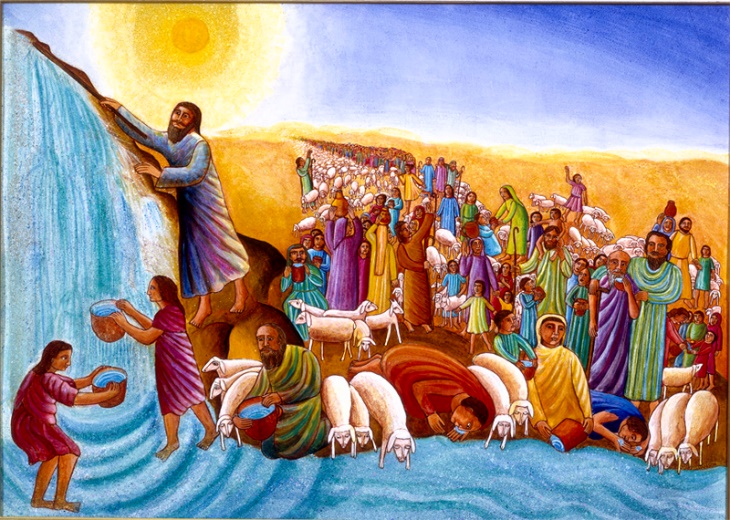 “The LORD said to Moses, ‘Go on ahead of the people, and take some of the elders of Israel with you; take in your hand the staff with which you struck the Nile, and go. I will be standing there in front of you on the rock at Horeb. Strike the rock, and water will come out of it, so that the people may drink.’ Moses did so, in the sight of the elders of Israel. He called the place Massah and Meribah, because the Israelites quarreled and tested the LORD, saying, ‘Is the LORD among us or not?’” (Exodus 17:5-7)Minister: Rev. Jason EvansFirst Free Methodist Church2625 N. Center Rd.Saginaw, Michigan 48603Phone: (989) 799-2930Email: saginawfmc@gmail.comwww.saginawfirstfmc.orgSeventeenth Sunday after PentecostSeptember 27, 2020The mission of Saginaw First Free Methodist Church is to be faithful to God and to make known to all people everywhere God’s call to wholeness in Jesus Christ.Prelude**Greeting/Announcements*Call to Worship (spoken responsively)L:	Come all you who are weary and burdenedP:	We will not grumble, but wait upon the LordL:	Look to the Lord who has provided for the people in the pastP:	Through the sea God provided safe passage L:	God is present and among youP:	In the wilderness of Sinai, God provided water L:	God is the creator and the source of all truthP:	We will embrace truth, and resist the lies of man*Opening Hymn: “Savior Like a Shepherd Lead Us” #578 (vv.1-2,4)Savior, like a shepherd lead usMuch we need Thy tender careIn Thy pleasant pastures feed usFor our use Thy folds prepareBlessèd Jesus, blessèd JesusThou hast bought us, Thine we areBlessèd Jesus, blessèd JesusThou hast bought us, Thine we areWe are Thine, do Thou befriend usBe the guardian of our wayKeep Thy flock, from sin defend usSeek us when we go astrayBlessèd Jesus, blessèd JesusHear, O hear us when we prayBlessèd Jesus, blessèd JesusHear, O hear us when we prayEarly let us seek Thy favorEarly let us do Thy willBlessed Lord and only SaviorWith Thy love our bosoms fillBlessèd Jesus, blessèd JesusThou hast loved us, love us stillBlessèd Jesus, blessèd JesusThou hast loved us, love us still*Invocation and Lord’s PrayerL: 	Lord of heaven and earth, we are amazed at the miracles you created for the people of history. You have saved your people by controlling waters. You have saved your people from plagues. Christ teaches us not to manipulate truth, or follow those who do. You teach us to speak plainly with love. Fill us today with the spirit that we may not be deceived by man but faithful to your teachings, as we pray together the prayer that Jesus taught His disciples…P:	Our Father, who art in heaven, hallowed be Your name. Your kingdom come; your will be done in earth as it is in heaven. Give us this day our daily bread and forgive us our debts as we forgive our debtors. And lead us not into temptation but deliver us from evil. For Yours is the kingdom, and the power, and the glory forever. Amen. *Gloria PatriGlory be to the Father​And to the Son and to the Holy Ghost.As it was in the beginning​Is now and ever shall beWorld without endAmen. AmenFirst Scripture Lesson: Exodus 17:1-7From the wilderness of Sin the whole congregation of the Israelites journeyed by stages, as the LORD commanded. They camped at Rephidim, but there was no water for the people to drink. The people quarreled with Moses, and said, “Give us water to drink.” Moses said to them, “Why do you quarrel with me? Why do you test the LORD?”	But the people thirsted there for water; and the people complained against Moses and said, “Why did you bring us out of Egypt, to kill us and our children and livestock with thirst?”	So Moses cried out to the LORD, “What shall I do with this people? They are almost ready to stone me.”	The LORD said to Moses, “Go on ahead of the people, and take some of the elders of Israel with you; take in your hand the staff with which you struck the Nile, and go. I will be standing there in front of you on the rock at Horeb. Strike the rock, and water will come out of it, so that the people may drink.” Moses did so, in the sight of the elders of Israel.	He called the place Massah and Meribah, because the Israelites quarreled and tested the LORD, saying, “Is the LORD among us or not?”Prayer of ConfessionL:	The Lord has saved the people from foes and plagues in the past. We look to God to do the same for us today. But our grumblings and dishonesties towards others are stumbling blocks. For all the times we follow human, not God, let us repent…P:	Sovereign God, we look to you for provision like you satisfied the people in the wilderness. Christ taught with the integrity of heaven, with full authority. Yet we manipulate for the purpose of gaining the majority. We seek our popularity and power, above answering the call to truth. We grumble we don’t get what we want, even when receiving means others are oppressed. We want others to do the work, so we can be lazy. Then we horde your resources, denying others the opportunity to experience the abundant life you offer. Teach us to carry our cross as you have exampled. Amen.Affirmation of Faith: Psalm 78P:	Give ear, O my people, to my teaching; incline your ears to the words of my mouth. I will open my mouth in a parable; I will utter dark sayings from of old, things that we have heard and known, that our ancestors have told us. We will not hide them from their children; we will tell to the coming generation the glorious deeds of the LORD, and his might, and the wonders that he has done. In the sight of their ancestors he worked marvels in the land of Egypt, in the fields of Zoan. He divided the sea and let them pass through it, and made the waters stand like a heap. In the daytime he led them with a cloud, and all night long with a fiery light. He split rocks open in the wilderness, and gave them drink abundantly as from the deep.  He made streams come out of the rock, and caused waters to flow down like rivers.*Hymn of Affirmation: “Open My Eyes, That I May See” #461 (1,4)Open my eyes, that I may seeGlimpses of truth you have for mePlace in my hands the wonderful keyThat shall unlock and set me freeSilently now, on bended kneeReady I wait your will to seeOpen my eyes, illumine meSpirit divineOpen my mind, that I may readMore of Thy love in word and deedWhat shall I fear while yet Thou dost leadOnly for light from Thee I pleadReady I wait your will to seeOpen my mind, illumine meSpirit divineSecond Scripture Lesson: Philippians 2:1-13If then there is any encouragement in Christ, any consolation from love, any sharing in the Spirit, any compassion and sympathy, make my joy complete: be of the same mind, having the same love, being in full accord and of one mind. Do nothing from selfish ambition or conceit, but in humility regard others as better than yourselves.	Let each of you look not to your own interests, but to the interests of others. Let the same mind be in you that was in Christ Jesus, who, though he was in the form of God, did not regard equality with God as something to be exploited, but emptied himself, taking the form of a slave, being born in human likeness. And being found in human form, he humbled himself and became obedient to the point of death-- even death on a cross.	Therefore God also highly exalted him and gave him the name that is above every name, so that at the name of Jesus every knee should bend, in heaven and on earth and under the earth, and every tongue should confess that Jesus Christ is Lord, to the glory of God the Father.	Therefore, my beloved, just as you have always obeyed me, not only in my presence, but much more now in my absence, work out your own salvation with fear and trembling; for it is God who is at work in you, enabling you both to will and to work for his good pleasure.Special Music: Micki MarinPassing of the PeacePrayers of the PeopleL:	Lord in Your Mercy…P:	Hear our prayer.Gospel Lesson: Matthew 21:23-32When he entered the temple, the chief priests and the elders of the people came to him as he was teaching, and said, “By what authority are you doing these things, and who gave you this authority?”	Jesus said to them, “I will also ask you one question; if you tell me the answer, then I will also tell you by what authority I do these things. Did the baptism of John come from heaven, or was it of human origin?” And they argued with one another, “If we say, ‘From heaven,’ he will say to us, ‘Why then did you not believe him?’	But if we say, ‘Of human origin,’ we are afraid of the crowd; for all regard John as a prophet.”	So they answered Jesus, “We do not know.” And he said to them, “Neither will I tell you by what authority I am doing these things. 	“What do you think? A man had two sons; he went to the first and said, ‘Son, go and work in the vineyard today.’ He answered, ‘I will not,’ but later he changed his mind and went.	The father went to the second and said the same; and he answered, ‘I go, sir,’ but he did not go.	Which of the two did the will of his father?” They said, “The first.” Jesus said to them, “Truly I tell you, the tax collectors and the prostitutes are going into the kingdom of God ahead of you. For John came to you in the way of righteousness and you did not believe him, but the tax collectors and the prostitutes believed him; and even after you saw it, you did not change your minds and believe him.”SermonPrayer of Response*Hymn of Response: “As the Deer” (vv.1-3)As the deer panteth for the waterSo my soul longeth after TheeYou alone are my heart's desireAnd I long to worship TheeYou alone are my strength, my shieldTo You alone may my spirit yieldYou alone are my heart's desireAnd I long to worship TheeYou're my friendAnd You are my brotherEven though You are a KingI love You more than any otherSo much more than anythingYou alone are my strength, my shieldTo You alone may my spirit yieldYou alone are my heart's desireAnd I long to worship TheeI want You more than gold or silverOnly You can satisfyYou alone are the real joy giverAnd the apple of my eyeYou alone are my strength, my shieldTo You alone may my spirit yieldYou alone are my heart's desireAnd I long to worship TheeInvitation of OfferingL: 	Christ gave up worldly possessions for the coming kingdom. And God provides for the people. Our participation affirms our integrity with Christ’s teachings. Give to the King and kingdom you love, as we collect this morning’s tithes and offerings.*DoxologyPraise God, from whom all blessings flow Praise Him, all creatures here belowPraise Him above, ye heavenly hostPraise Father Son, and Holy Ghost.Amen.*Prayer*Hymn: “Praise Him! Praise Him!” #117 (vv.1,3)Praise Him! Praise Him! Jesus, our blessed RedeemerSing, O Earth, His wonderful love proclaimHail Him! Hail Him! Highest archangels in gloryStrength and honor give to His holy NameLike a shepherd, Jesus will guard His childrenIn His arms He carries them all day longPraise Him! Praise Him! Tell of His excellent greatnessPraise Him! Praise Him! Ever in joyful songPraise Him! Praise Him! Jesus, our blessed RedeemerHeav’nly portals loud with hosannas ringJesus, Savior, reigneth forever and everCrown Him! Crown Him! Prophet, and Priest, ‘n KingChrist is coming! over the world victoriousPow’r and glory unto the Lord belongPraise Him! Praise Him! Tell of His excellent greatnessPraise Him! Praise Him! Ever in joyful song*BenedictionL: 	God has made a way for humans in the past. But Moses still had to strike the rock. Christ calls us to action, let the world speak in vain. Live in righteousness, as you go in peace to love and serve. Amen.